ЗАДАЧИ С ИСПОЛЬЗОВАНИЕМ БИБЛИОТЕКИ  УЧЕБНЫХ  ПОДПРОГРАММ      В вариантах данного ниже задания такие вычисления, как нахож-дение корней, точек экстремума, значения многочлена, его произ-водных, и получение конечного результата — площади S  реализуются с обязательным использованием заданных подпрограмм.     Заголовки подпрограмм и параметры обращений к ним даны в приложении. Следует тщательно изучить эти обращения, дать все требуемые описания, определить входные величины, представить функциями зависимости и правые части уравнений.       Особенностью задания является применение глобальных перемен-ных. Такова, например, переменная C. Участвуя в записи подчиненных функций с единственным аргументом x, она не может быть аргументом этих функций. Значение 1 ≤ C ≤ 8 задайте в обработчике.     Задание. Применив подпрограмму IntF, вычислить площадь S  задан-ной фигуры. В каждом варианте задания даны характеристика фигуры и округленное значение результата S для C = 5 (контрольное значение).      В вариантах 2, 6, 11, 13, 18, 22, 26, 27 задания участвует  многочлен P(x) = 0,5x4 – x3 + 1,4x2 – 0,7x + 2,3 и/или его производные P '(x), P ''(x). Варианты задания0.  Площадь S фигуры, ограниченной кривыми f1(x) =,  f2(x) = (x4–13x2+36) ex /(B+5) (рис. 1.0), где B ― точка локального минимума функции φ(x) = , B > 0; A ― наименьшее абсолютное значение рационального корня  трехчлена  x4 – 13x2 + 36, 	 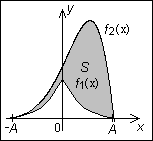           Ответ: S = 11,51.1. Площадь S в эллипсе  за вычетом другого эллипса  (рис. 1.1), где B ― точка локального экст-ремума функции , A ― зна-чение суммы ряда  . 	          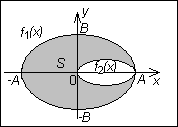              Ответ: S = 30,49.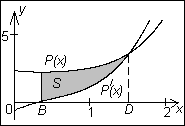 2.  Площадь S между графиками P(x) и P' (x) (рис. 1.2) на отрезке [B, D], где B ― точка локального  минимума  P(x)  на  отрезке [0, 1], D ― точка пересечения графиков P(x) и P' (x);  0 ≤ D ≤ 5. 	                                                       Ответ:  S = 1,58.3. Площадь S под кривой  (рис. 1.3)  над  отрезком [А, В],  где  А ― точка локального  минимума  (А < 0)  функции φ(x)= =,  B ― точка ее локального максимума, Т < 5 ― положитель-ный корень уравнения .              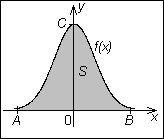            Ответ:  S = 8,8.4.  Площадь S фигуры, ограниченной кривыми ,  (рис. 1.4) и осями координат, где А ― наибольший корень многочлена .   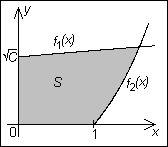            Ответ: S = 3,05.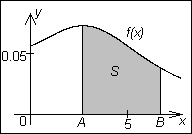 5. Площадь S (рис. 1.5) под кривой  над отрезком [А, В], где А ― точка локального максимума (А ≥ 0) функции , В  ―  положительный корень уравнения .		                       Ответ: S = 0,24.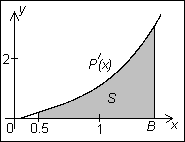 6.  Площадь S (рис. 1.6) под графиком первой производной многочлена P(x) над отрезком [0,5, В], где B ― точка локального максимума функции φ(x) =  на от-резке [0, 5].                  Ответ:  S = 1,07.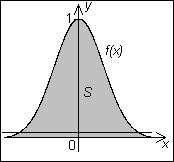 7. Площадь S фигуры, ограниченной кривой  и прямой   (рис. 1.7) , где B ― наибольший корень многочлена   .              Ответ: S = 10,47.8. Площадь S (рис. 1.8) под кривой  над отрезком [B, D], где  ― решение системы уравнений , В ― точка локального минимума   функции   φ(x)  = ,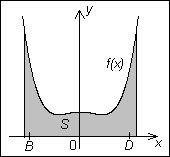  D  ― точка ее локального максимума.Ответ:  S = 6,71.9. Площадь S (рис. 1.9) фигуры, огра-ниченной кривыми , , где B ― локальный минимум функции φ(x)  =  на отрезке [0, С], А ―  наибольший корень системы уравнений              	Ответ: S = 11,0.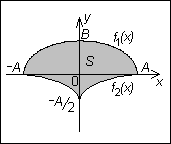 10.  Площадь S фигуры, ограниченной кривыми (рис. 1.10)  и , где А ― наименьшая абсолютная   величина   корня  многочлена   φ(x) =  В ― точка локального максимума функции  на отрезке [0, 1].         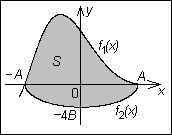 Ответ: S = 7,98.11. Площадь S (рис. 1.11) под кривой   над отрезком [B, D], где B ― положительный корень уравнения  ,  D ― значение P' (x) в точке  x = B.  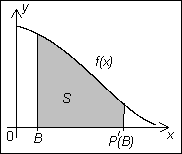            Ответ:  S = 8,88.12.  Площадь S фигуры, ограниченной кривыми f2(x)= и   f1(x) =  (рис. 1.12), над отрезком [0, В+С], где B ― наибольший корень системы уравнений 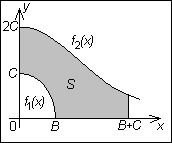               Ответ: S = 51,71.13. Площадь S фигуры, ограниченной снизу графиком многочлена P(x), а сверху –  кривой    (рис. 1.13), на отрезке [B, D], где B ― точка  локального минимума (B > 0) многочлена P(x), D ― точка пересечения кривых f (x)  и  P (x). 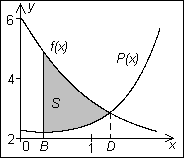            Ответ:   S = 1,16.14.  Площадь S над отрезком [А, B] под кривой  (рис. 1.14) , где А ― сумма ряда 1/1! – 1/2! + 1/3! – 1/4! + …    В ― точка локального максимума функции φ(x)  = =.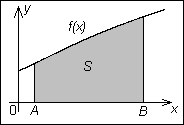             Ответ:  S = 1,22.15. Площадь S (рис. 1.15) под кривой f(x) = =над отрезком [B, D], где B ― точка локального максимума  функции  (B > 0), D ― значение квадратного трехчлена  в точке  x = B,  причем    ―  рациональные корни  много-члена  24x3 – 22x2 – x + 3.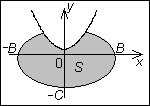 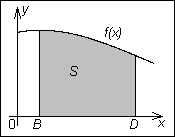              Ответ: S =21,8.16.  Площадь S в эллипсениже параболы  y = A + x2 (рис. 1.16), где B ― нуль функции   на  отрезке [0, C +1],  А – наибольший корень системы уравнений     Ответ:  S = 78,42. 	      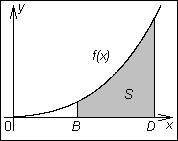 17.  Площадь S (рис. 1.17) под кривой  f(x) = =A1 x4 + A2 x3 + A3 x2 + A4 x  над отрезком [B, 2B], где B ― точка локального минимума функции φ(x) = на отрезке [0, 5], коэф-фициенты должны быть найдены как положительные корни уравнений  вида      соответст-венно для C1 = 0,5; C2 = 1; C3 = 1,5; C4 = 2.  0 < Aj < Cj2 +1 для j = 1, 2, 3, 4.  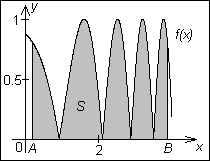                Ответ: S = 11,44.18.  Площадь S (рис. 1.18) под кривой f(x) = |sin(x2 + D) |  над отрезком [А, B] , где  А ― положительный корень уравнения P' (x) = 0, В ― точка локального максимума функции φ(x)=на отрезке [0, C], ,  ― корни системы уравнений                Ответ:  S = 1,96.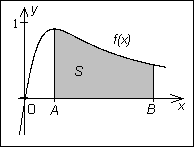 19.  Площадь S под кривой  (рис. 1.19) над отрезком [А, B], где А ― точка локального максимума функции f(x),  A > 0; D ― наименьший положительный корень многочлена 10x3 – x2 –10x + 1,          В ― точка, в которой выражение равно D.           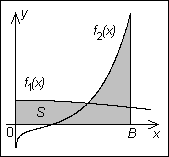              Ответ: S = 5,37.20.  Площадь S (рис. 1.20) фигуры, огра-ниченной осями координат, кривыми f1(x) = =,   f2(x) =  и  прямой x = B, где В  ―  наибольший  корень  многочлена    6x3 – 23 x2  + 16x – 3.  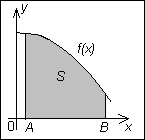               Ответ: S = 4,3.21. Площадь S под кривой  (рис. 1.21) над отрезком [А, B], где D ― положительный корень уравнения ,    А ― наименьший,   а  В  ―  наибольший    корень   многочлена    6x3 – 23 x2  + 16x – 3.  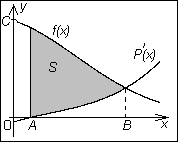              Ответ: S = 10,16.22. Площадь S (рис. 1.22) фигуры, ограничен-ной кривыми f(x) = и P' (x) на отрезке [А, B], где А > 0 ― точка локального миниму-ма P(x),    В ― точка  пересечения  графиков   P' (x) и  .               Ответ: S = 1,78.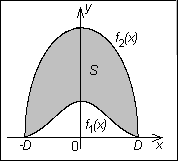 23.  Площадь S (рис. 1.23)  фигуры, ограничен-ной кривыми f1(x) =  и f2(x) = на отрезке [–D, D], где D ― наименьшая абсолютная величина корня многочлена , B ― корень уравнения  на отрезке [C, C 2 +1].             Ответ:  S = 22,4.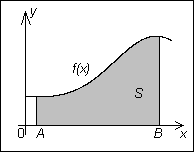 24. Площадь S (рис. 1.24) под кривой   над  отрезком  [А, B], где В ― точка локального  минимума   функции   (0 < B < C),  А  ―  наимень-ший из корней системы уравнений  	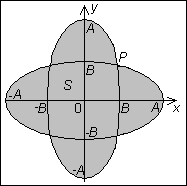               Ответ:  S = 3,17.25. Площадь S (рис. 1.25) фигуры, ограничен-ной эллипсами x2/A2 + y2/B2 =1,  x2/B2 + y2/A2 =1,   где  А, В ― рациональные  корни  многочлена  x4 – 4x3 + (3+C)x2 – 4Cx + 3C.               Указание. В точке P пересечения эллипсов  х = у, поэтому легко найти ее координаты. 	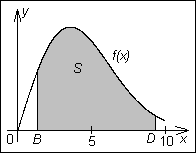                Ответ:  S = 15.26.  Площадь S под кривой  (рис. 1.26) над отрезком [B, D], где В ― корень уравнения , D ― значе-ние второй производной многочлена P(x) в точке x = B.        	  Ответ:  S = 10,9.27.  Площадь S фигуры, ограниченной кривыми  и P' (x) + ½  (рис. 1.27) на  отрезке [B, D], где В, D ― наименьшая и наибольшая абсолютные величины корня многочлена 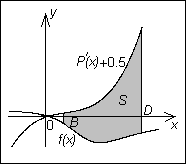 24x4 – 4x3 + (6C2+4) x2 +C2 x + C2. 	                   Ответ:  S = 21,98.28.  Площадь S (рис. 1.28) фигуры, ограни-ченной эллипсом x2/A2 + y2/B2 = 1 и пара-болой  y2 = x – C, где В > 0 ― точка локаль-ного максимума функции  φ(x) = =,  А = 2В. 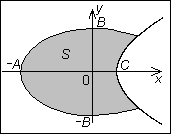     Указание. Определяя координату х точки пересечения эллипса с параболой, решите  уравнение . 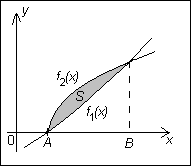          Ответ:  S = 75,04.29. Площадь S (рис. 1.29), ограниченная кривыми f1(x) = и f2(x) =, где D ― локальный максимум значения функции φ(x) = на отрезке [0, C].  A, B – это абсциссы точек пересечения кривых f1(x) и  f2(x).                Ответ:  S = 25,91.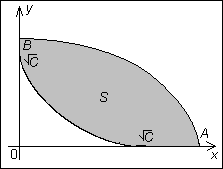 30. Площадь  S (рис. 1.30),  ограниченная кривыми x2/A2 + y2/B2 = 1,  и отрезками  осей  координат, где A ― корень уравнения  на отрезке [0, C+1] , B > 0 ― точка локального минимума функции φ(x) = .   	Ответ:  S = 20,22.